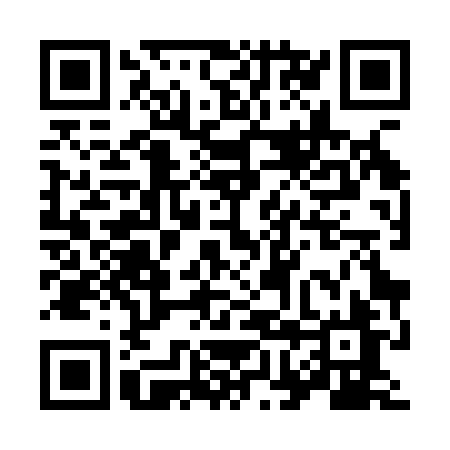 Ramadan times for Nurek, PolandMon 11 Mar 2024 - Wed 10 Apr 2024High Latitude Method: Angle Based RulePrayer Calculation Method: Muslim World LeagueAsar Calculation Method: HanafiPrayer times provided by https://www.salahtimes.comDateDayFajrSuhurSunriseDhuhrAsrIftarMaghribIsha11Mon4:134:136:0311:513:455:405:407:2412Tue4:114:116:0111:513:475:425:427:2613Wed4:084:085:5911:513:485:435:437:2714Thu4:064:065:5711:503:495:455:457:2915Fri4:044:045:5511:503:515:475:477:3116Sat4:014:015:5211:503:525:485:487:3317Sun3:593:595:5011:503:535:505:507:3518Mon3:563:565:4811:493:555:525:527:3719Tue3:543:545:4611:493:565:535:537:3920Wed3:513:515:4311:493:575:555:557:4021Thu3:493:495:4111:483:595:575:577:4222Fri3:463:465:3911:484:005:585:587:4423Sat3:443:445:3711:484:016:006:007:4624Sun3:413:415:3411:484:036:026:027:4825Mon3:383:385:3211:474:046:036:037:5026Tue3:363:365:3011:474:056:056:057:5227Wed3:333:335:2811:474:066:076:077:5428Thu3:303:305:2511:464:086:086:087:5629Fri3:283:285:2311:464:096:106:107:5830Sat3:253:255:2111:464:106:116:118:0031Sun4:224:226:1912:455:117:137:139:021Mon4:194:196:1612:455:127:157:159:052Tue4:174:176:1412:455:147:167:169:073Wed4:144:146:1212:455:157:187:189:094Thu4:114:116:1012:445:167:207:209:115Fri4:084:086:0812:445:177:217:219:136Sat4:064:066:0512:445:187:237:239:157Sun4:034:036:0312:435:197:257:259:188Mon4:004:006:0112:435:217:267:269:209Tue3:573:575:5912:435:227:287:289:2210Wed3:543:545:5712:435:237:297:299:24